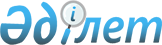 Қобда аудандық мәслихатының 2021 жылғы 5 қаңтардағы № 424 "2021-2023 жылдарға арналған Ақрап ауылдық округінің бюджетін бекіту туралы" шешіміне өзгерістер енгізу туралы
					
			Мерзімі біткен
			
			
		
					Ақтөбе облысы Қобда аудандық мәслихатының 2021 жылғы 16 қыркүйектегі № 74 шешімі. Мерзімі өткендіктен қолданыс тоқтатылды
      ШЕШТІ:
      1. Қобда аудандық мәслихатының "2021-2023 жылдарға арналған Ақрап ауылдық округінің бюджетін бекіту туралы" 2021 жылғы 5 қаңтардағы № 424 (Нормативтік құқықтық актілерді мемлекеттік тіркеу тізілімінде № 7981 тіркелген) шешіміне мынадай өзгерістер енгізілсін:
      1-тармақ жаңа редакцияда баяндалсын:
      "1. 2021-2023 жылдарға арналған Ақрап ауылдық округінің бюджеті тиісінше 1, 2 және 3 қосымшаларға сәйкес, оның ішінде 2021 жылға мынадай көлемде бекітілсін:
      1) кірістер - 16 835 мың теңге, оның ішінде:
      салықтық түсімдер - 883 мың теңге;
      салықтық емес түсімдер - 0 теңге;
      негiзгi капиталды сатудан түсетiн түсiмдер - 0 теңге;
      трансферттер түсімі - 15 952 мың теңге;
      2) шығындар - 17 289 мың теңге;
      3) таза бюджеттік кредиттеу - 0 теңге:
      бюджеттік кредиттер - 0 теңге;
      бюджеттік кредиттерді өтеу - 0 теңге;
      4) қаржы активтерiмен операциялар бойынша сальдо - 0 теңге, оның ішінде:
      қаржы активтерiн сатып алу - 0 теңге;
      мемлекеттің қаржы активтерін сатудан түсетін түсімдер – 0 теңге;
      5) бюджет тапшылығы (профициті) - -0 теңге;
      6) бюджет тапшылығын қаржыландыру (профицитін пайдалану) – 0 теңге, оның ішінде:
      қарыздар түсімі – 0 теңге;
      қарыздарды өтеу – 0 теңге;
      бюджет қаражатының пайдаланылатын қалдықтары – 454 мың теңге.".
      2. Көрсетілген шешімдегі 1 қосымшасы осы шешімдегі қосымшаға сәйкес жаңа редакцияда жазылсын.
      3. Осы шешім 2021 жылғы 1 қаңтардан бастап қолданысқа енгізіледі. 2021 жылға арналған Ақрап ауылдық округінің бюджеті
					© 2012. Қазақстан Республикасы Әділет министрлігінің «Қазақстан Республикасының Заңнама және құқықтық ақпарат институты» ШЖҚ РМК
				
      Қобда аудандық мәслихатының хатшысы 

Ж. Ергалиев
Қобда аудандық мәслихатының 2021 жылғы 16 қыркүйектегі № 74 шешіміне қосымшаҚобда аудандық мәслихатының 2021 жылғы 5 қаңтардағы № 424 шешіміне 1 қосымша
Санаты
Санаты
Санаты
Санаты
Сомасы, мың теңге
Сыныбы
Сыныбы
Сыныбы
Сомасы, мың теңге
Iшкi сыныбы
Iшкi сыныбы
Сомасы, мың теңге
Сомасы, мың теңге
1
2
3
4
5
І. Кірістер
16835
1
Салықтық түсімдер
883
1
04
Меншiкке салынатын салықтар
883
1
04
1
Мүлiкке салынатын салықтар
7
1
04
3
Жер салығы
30
1
04
4
Көлiк құралдарына салынатын салық
846
4
Трансферттердің түсімдері
15952
4
02
Мемлекеттiк басқарудың жоғары тұрған органдарынан түсетiн трансферттер
15952
4
02
3
Аудандардың (облыстық маңызы бар қаланың) бюджетінен трансферттер
15952
Функционалдық топ
Функционалдық топ
Функционалдық топ
Функционалдық топ
Функционалдық топ
Сомасы (мың теңге)
Кіші функция
Кіші функция
Кіші функция
Кіші функция
Сомасы (мың теңге)
Бюджеттік бағдарламалардың әкімшісі
Бюджеттік бағдарламалардың әкімшісі
Бюджеттік бағдарламалардың әкімшісі
Сомасы (мың теңге)
Бағдарлама
Бағдарлама
Сомасы (мың теңге)
Атауы
Сомасы (мың теңге)
1
2
3
4
5
6
II. Шығындар
17289
01
Жалпы сипаттағы мемлекеттiк қызметтер
14585
1
Мемлекеттiк басқарудың жалпы функцияларын орындайтын өкiлдi, атқарушы және басқа органдар
14585
124
Аудандық маңызы бар қала, ауыл, кент, ауылдық округ әкімінің аппараты
14585
001
Аудандық маңызы бар қала, ауыл, кент, ауылдық округ әкімінің қызметін қамтамасыз ету жөніндегі қызметтер
13585
022
Мемлекеттік органның күрделі шығыстары
1000
07
Тұрғын үй-коммуналдық шаруашылық
1472
3
Елді-мекендердікөркейту
1472
124
Аудандық маңызы бар қала, ауыл, кент, ауылдық округ әкімінің аппараты
1472
008
Елдi мекендердегі көшелердi жарықтандыру
642
011
Елдi мекендердi абаттандыру және көгалдандыру
830
12
Көлiк және коммуникация
1232
1
Автомобиль көлiгi
1232
124
Аудандық маңызы бар қала, ауыл, кент, ауылдық округ әкімінің аппараты
1232
013
Аудандық маңызы бар қалаларда, ауылдарда, кенттерде, ауылдық округтерде автомобиль жолдарының жұмыс істеуін қамтамасыз ету
532
045
Аудандық маңызы бар қалаларда, ауылдарда, кенттерде, ауылдық округтерде автомобиль жолдарын күрделі және орташа жөндеу
700
ІІІ. Таза бюджеттік кредиттеу
0
Бюджеттік кредиттер
0
ІV. Қаржы активтерімен жасалатын операциялар бойынша сальдо
0
Қаржы активтерін сатып алу
0
V. Бюджет тапшылығы 
0
VI. Бюджет тапшылығын қаржыландыру (профицитін пайдалану)
0
Функционалдық топ
Функционалдық топ
Функционалдық топ
Функционалдық топ
Функционалдық топ
Сомасы (мың теңге)
Кіші функция
Кіші функция
Кіші функция
Кіші функция
Сомасы (мың теңге)
Бюджеттік бағдарламалардың әкімшісі
Бюджеттік бағдарламалардың әкімшісі
Бюджеттік бағдарламалардың әкімшісі
Сомасы (мың теңге)
Бағдарлама
Бағдарлама
Сомасы (мың теңге)
Атауы
Сомасы (мың теңге)
1
2
3
4
5
6
8
Бюджет қаражаттарының пайдаланылатын қалдықтары
454
01
Бюджет қаражаты қалдықтары
454
1
Бюджет қаражатының бос қалдықтары
454
01
Бюджет қаражатының бос қалдықтары
454